スポーツ振興くじ助成事業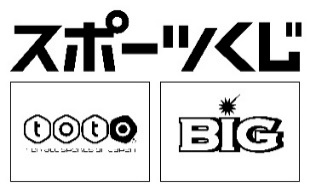 キンボールスポーツ講習会・沖縄2019第29回「B級レフリー認定試験」のための講習会　参加申込書★備考
　　　　　　　　　　　　　　　　　　　　　　　　　　　　　　　　　　　　　　　　　　　　　　　　　　　　　　
　　　　　　　　　　　　　　　　　　　　　　　　　　　　　　　　　　　　　　　　　　　　　　　　　　　　　　
　　　年　　月　　日
上記の通り参加申込み致します。
申込者氏名　　　　　　　　　　　　　　　　　　代表者
連絡先氏名代表者
連絡先住所〒〒〒〒〒〒代表者
連絡先TEL代表者
連絡先FAX代表者
連絡先携帯TEL代表者
連絡先e-mail申込者参加orプレーヤー参加会員番号レフリー番号氏名所属年齢性別2019-歳男・女②2019-歳男・女③2019-歳男・女④2019-歳男・女⑤2019-歳男・女⑥2019-歳男・女⑦2019-歳男・女⑧2019-歳男・女参加
費用参加◆ 一般　2,000円　×　　　名＝　　　　　円◆ 会員　1,000円　×　　　名＝　　　　　円　　　　　　 計　　　　　　円参加◆ 一般　2,000円　×　　　名＝　　　　　円◆ 会員　1,000円　×　　　名＝　　　　　円　　　　　　 計　　　　　　円参加◆ 一般　2,000円　×　　　名＝　　　　　円◆ 会員　1,000円　×　　　名＝　　　　　円　　　　　　 計　　　　　　円参加◆ 一般　2,000円　×　　　名＝　　　　　円◆ 会員　1,000円　×　　　名＝　　　　　円　　　　　　 計　　　　　　円参加◆ 一般　2,000円　×　　　名＝　　　　　円◆ 会員　1,000円　×　　　名＝　　　　　円　　　　　　 計　　　　　　円参加◆ 一般　2,000円　×　　　名＝　　　　　円◆ 会員　1,000円　×　　　名＝　　　　　円　　　　　　 計　　　　　　円参加◆ 一般　2,000円　×　　　名＝　　　　　円◆ 会員　1,000円　×　　　名＝　　　　　円　　　　　　 計　　　　　　円